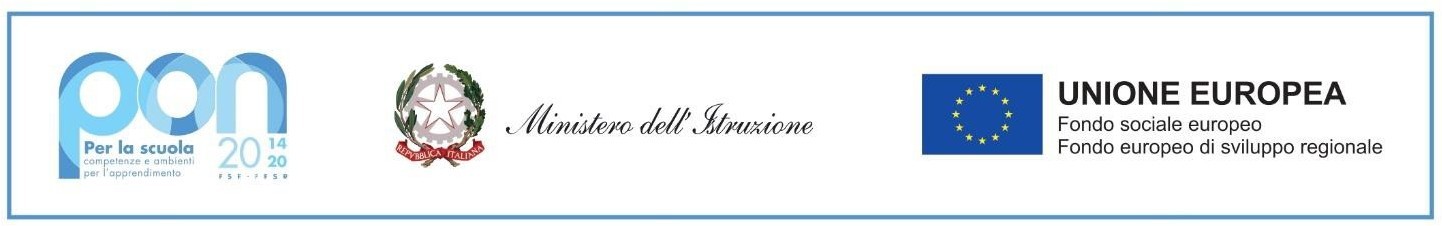 FSE – PON “Per la Scuola: competenze e ambienti per l’apprendimento" 2014-2020 - Asse II – Infrastrutture per l’istruzione – FESR – REACT EUAvviso pubblico prot. n. AOODGEFID/28966 del 6 settembre 2021Allegato 3Al Dirigente Scolasticodell’I.C. “S.A. Guastella” Chiaramonte Gulfi (RG)Oggetto: dichiarazione sostituiva - art. 47 DPR 445/2000 – Insussistenza cause incompatibilità Progetto: “Dotazione di attrezzature per la trasformazione digitale della didattica e dell’organizzazione scolastica”       Codice progetto: 13.1.2A-FESRPON-SI-2021-130 - C.U.P.: I49J21006160006Il/la sottoscritto/a  _______________________,  nato/a _______         __           il	____________ Residente a	____________________(	)   Via			______________,           , in servizio presso codesta istituzione scolastica in qualità di		________	, in riferimento alla selezione interna per l'incarico di collaudatore del progetto di cui all’oggetto:DICHIARA,ai sensi del D.P.R 445 del 28/12/00 , consapevole delle sanzioni   penali   previste nel caso di dichiarazioni non veritiere o falsità in atti, richiamate d all’art. 76 del DPR 445/2000 e consapevole che, qualora dai controlli previsti dall’art. 71 dello stesso DPR n° 445 emerga la non veridicità del contenuto della dichiarazione, è prevista la decadenza dai benefici conseguiti, ai sensi dell’art. 75 del DPR stesso:di non trovarsi in nessuna delle condizioni di incompatibilità previste dalle Disposizioni e Istruzioni per l’attuazione delle iniziative cofinanziate dai Fondi Strutturali europei 2014/2020, ovvero di:di non essere collegato, né come socio né come titolare, a ditte o società interessate all’affidamento della fornitura;di essere a conoscenza che le figure di progettista e collaudatore sono incompatibili e di presentare la candidatura per una sola figura.Dichiara inoltre, di non essere parente o affine entro il quarto grado del legale rappresentante dell’I.C. “S. A. GUASTELLA” di Chiaramonte Gulfi o di altro personale incaricato della valutazione delle istanze per la nomina delle risorse umane necessarie alla realizzazione del Piano Integrato FESR di cui trattasi._l_ sottoscritt_, acquisite le informazioni fornite dal titolare del trattamento ai sensi dell'articolo 13 del Decreto Legislativo 196/2003, Autorizza l’Istituzione Scolastica, ai sensi dell’art. 13 del d.L.vo 196/2003 e del Regolamento Europeo 2016/679 (RGPD), all’utilizzo e al trattamento dei dati personali dichiarati per l’ambito del procedimento finalizzato alla presente, o comunque nell’ambito dello svolgimento delle attività istituzionali della scuola comprese eventuali rendicontazioni, la pubblicizzazione dell’evento secondo normativa vigente e gli adempimenti previsti dal D.L.33/2013 e ss.mm.ii. 	lì,  	In Fede